Mehran University of Engineering & Technology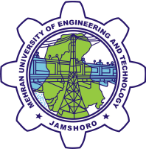 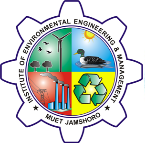 . Institute of Environmental Engineering & ManagementSemester Admission Fees Form This is to certify that Mr./Miss. ______________________________________________________________________S/o, D/o ____________________________________________ Enrolment. No_________________________________Amount Paid Rs. _______________________ Vide Challan No. ___________ Dated: ________________________ Hostler / non Hostler ________________________ He / She has been allotted Roll No.    _________	Branch. ______________________{Mehran University of Engineering & Technology. Institute of Environmental Engineering & ManagementSemester Admission Fees Form This is to certify that Mr./Miss. ______________________________________________________________________S/o, D/o _______________________________________            Enrolment. No_________________________________Amount Paid Rs. _______________________ Vide Challan No. ___________ Dated: ________________________ Hostler / non Hostler ________________________ He / She has been allotted Roll No.    _________	Branch__________________PARTICULAR REQUIRED 1 ID Card Copy 2 Enrolment Card CopySIGNATURE OF STUDENT Roll No: ______________________Semester: ____________________Shahid Memon P.S to Director Institute of Environmental Engineering & Management PARTICULLAR REQUIRED1 ID Card Copy2 Enrolment Card CopySIGNATURE OF STUDENT Roll No: ______________________Semester: ____________________Shahid memonP.S to Director Institute of Environmental Engineering & Management 